ПАСПОРТ СПОРТ ЗАЛА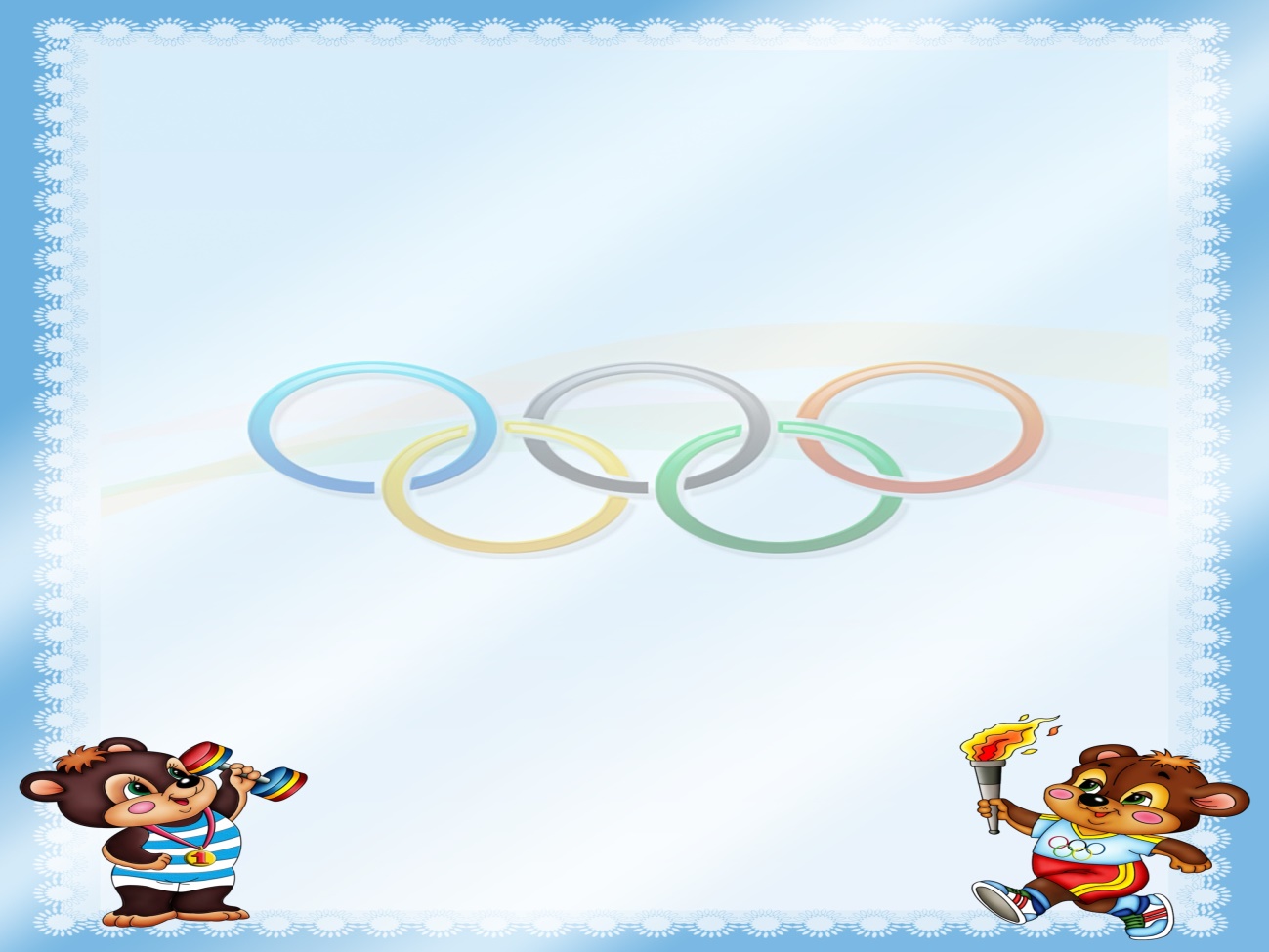 Денешынықтыру залының  паспорты	Орналасуы -1 қабатта орналасқан;Ұзындығы (м)– 10;Ені  (м)– 10;	Ауданы (кв. м) 100 кв.м;Жасанды және табиғи жарықтандырылады;Терезелер жартылай торланған;Терезелер екі жақ қабырғада орналасқан;Едені – ламинатталған, ковралан төселген;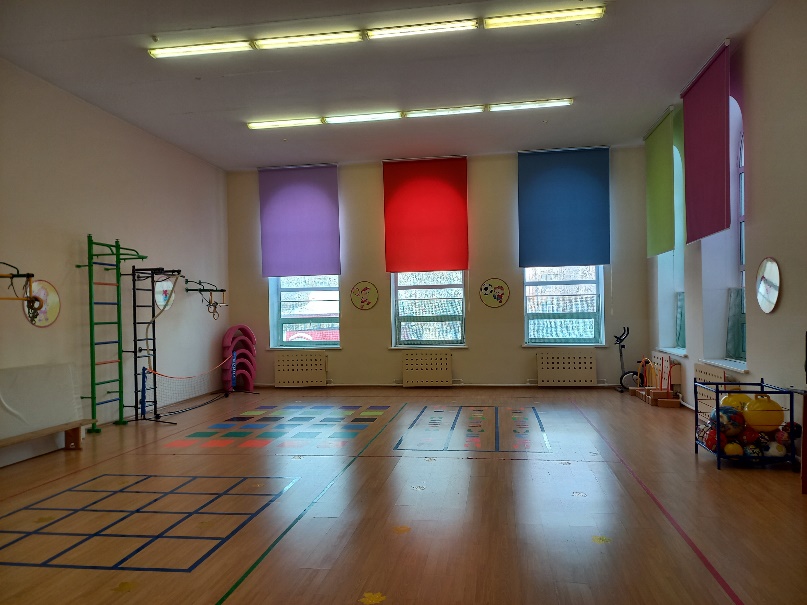 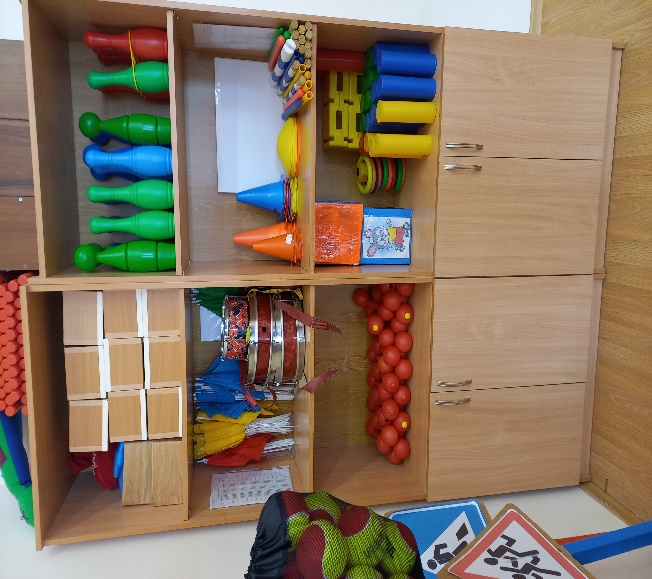 Қабырғасы- тегістелген, ақталған;Жарықтандыру- екіжақты  (жасанды және табиғи); Жарық шамдары механикалық зақымданудан сақталған;Жылыту құралдары қабырғаға бекітілген және қорғаныш тақтайшасымен жабылған, ауа алмасуына кедергі келтірмейді.	Дене шынықтыру залында  – арнайы жасақталған гимнастика, баскетбол, теннис бұрыштары бар.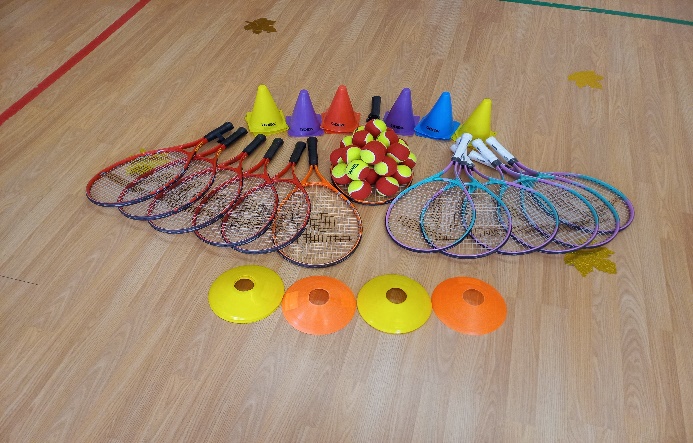 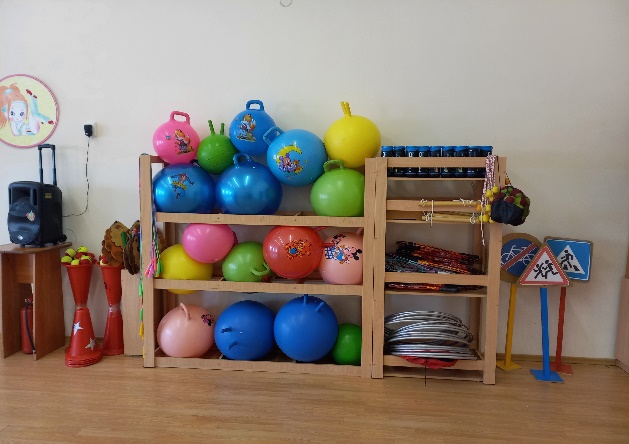 Гимнастикалық бұрышта: гимнастика скамейкалары, өрмелеуге арналған арқандар, баспалдақтар,  маттар, швед баспалдақтары, доптар, секіруге арналған гимнастикалық үлкен доптар, гимнастикалық таяқшалар, құрсаулар, секіргіш жіптер, гантельдер бар.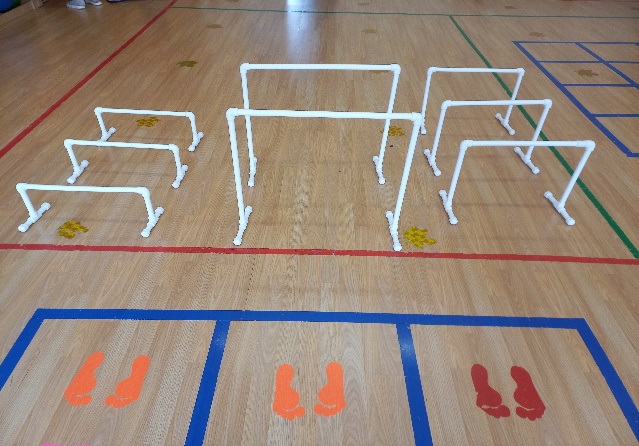 Швед баспалдағы  – қабырғаға бекітілген;Гимнастикалық скамейкалар қабырғаны бойлай орналастырылған. Баскетбол бұрышында : жылжыламалы баскетбол сеткалары бар.Теннис бұрышында : теннис сеткалары, теннис доптары, ракеткалар бар және еден үстіне теннис кортының белгі сызықтары жүргізіліп корт жасалған.Бұдан басқа денешынықтыру залында: құрғақ бассейн, батуттар, жұмсақ модульдар, велотренажерлар, кеглилер, жұмсақ маттар және т.б. спорттық құралдар бар.Денешынықтыру залының санитарлық жағдайы- күнделікті желдетіліп ылғалды жуу жүргізіледі.Перечень спортивного оборудования по физической культуреОборудованиеКоличествоГимнастика Бревно гимнастическое1 штГимнастика Скамья гимнастическая2 штГимнастика Канат для лазания2 штГимнастика Канат для перетягивания 1 штГимнастика Мат гимнастический для кувырков2штГимнастика Шведская стенка2 штГимнастика Обручи гимнастические26 штГимнастика Палки гимнастическая30 штГимнастика Гантели 14 шт По 2 штукиГимнастика Мячи резиновые большие30 штГимнастика Мячи резиновые средние17 штГимнастика Мячи пластмассовые30 штГимнастика Мячи «Кенгуру»12 штГимнастика Турник настенный2 штГимнастика Подставки гимнастические12 штГимнастика Кубики деревянные6 штГимнастика Флажки 100 штГимнастика Кольцо баскетбольная 2 штЛегкая атлетикаЗмейка для прыжка2 штЛегкая атлетикаЭстафетная палочка16 штЛегкая атлетикаБатут 2 штЛегкая атлетикаПалатка 2 штЛегкая атлетикаЛошадка деревянная8 штЛегкая атлетикаТунель мягкий1 штЛегкая атлетикаМассажная дорожка2 штЛегкая атлетикаОриентир большой8 штЛегкая атлетикаОриентир маленький5 штЛегкая атлетикаКегли большие7 штЛегкая атлетикаКегли  маленькие18 штЛегкая атлетикаМешки с грузом большие28 штЛегкая атлетикаМешки с грузом маленькие19 штЛегкая атлетикаФишки для разметки11 штСпортвные игрыТеннисная сетка1 штСпортвные игрыРакетка теннисная17 штСпортвные игрыКлюшка хоккейная3 штСпортвные игрыКольцеброс2 штСпортвные игрыВелотренажер1 штСпортвные игрыГородок19 штИнвентарь Корзина для мячей2 штИнвентарь Подставка 1 штИнвентарь Полка для мячей2 штИнвентарь Настенные картинки12 штИнвентарь Шкаф 1 штИнвентарь Музыкальный центр1 штИнвентарь Жалюзи5 штИнвентарь Модуль 13 штИнвентарь Часы 1 штОтопительная батарея5 штОгнетушитель 1 штОкно 5 штРазетка 2 штВключатель2 штЛампы 20 штСетка защитная для окон5 шт